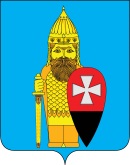 СОВЕТ ДЕПУТАТОВ ПОСЕЛЕНИЯ ВОРОНОВСКОЕ В ГОРОДЕ МОСКВЕ РЕШЕНИЕот 09 декабря  2015г  №  12/08Об утверждении муниципальной целевой  программы«Профилактика терроризма и экстремизма, а также минимизация последствий проявлений терроризма и экстремизма на территории поселения Вороновское на 2016 год»В соответствии с Федеральными законами от 06.03.2006г № 35-ФЗ «О противодействии терроризму», от 06.10.2003г №131-ФЗ «Об общих принципах организации местного самоуправления в Российской Федерации», от 25.07.2002г № 114-ФЗ «О противодействии экстремистской деятельности», Законом города Москвы от 06.11.2002г № 56 «Об организации местного самоуправления в городе Москве», Уставом поселения Вороновское,  в целях противодействия терроризму и экстремизму, защите жизни граждан, проживающих на территории поселения от террористических и экстремистских актов, а также предупреждения возникновения в общественных местах и жилом секторе ситуаций, представляющих опасность для жизни, здоровья, собственности граждан и  повышения эффективности профилактики правонарушений; Совет депутатов поселения Вороновское решил:1. Утвердить муниципальную целевую программу «Профилактика терроризма и экстремизма, а также минимизация последствий проявлений терроризма и экстремизма на территории поселения Вороновское на 2016г».2. Предусмотреть в бюджете поселения Вороновское расходы на финансирование муниципальной адресной  Программы «Профилактика терроризма и экстремизма, а так же минимизация последствий проявлений терроризма и экстремизма на территории поселения Вороновское на 20116 год», (Приложение №1).3. Опубликовать настоящее Решение в бюллетене «Московский муниципальный вестник» и на официальном сайте поселения Вороновское в информационно-телекоммуникационной сети «Интернет».4. Настоящее Решение вступает в силу с 01 января 2016 года.5. Контроль за исполнением данного Решения возложить на Главу поселения Вороновское Исаева М.К.Глава поселения Вороновское                                                                         М.К. Исаев Приложение №1к  решению Совета депутатов поселения Вороновское № 12/08  от 09.12.2015гМУНИЦИПАЛЬНАЯ ЦЕЛЕВАЯ ПРОГРАММА «Профилактика терроризма и экстремизма, а также минимизации и (или) ликвидации последствий проявлений терроризма и экстремизма на территории  поселения Вороновское в городе Москве  на 2016 год»Паспорт муниципальной целевой программы1. Содержание проблемы, обоснование необходимости ее решения программными методамиПрограмма мероприятий по профилактике терроризма и экстремизма, а также минимизации и (или)  ликвидации последствий проявлений терроризма и экстремизма на территории поселения Вороновское (далее – поселения) является важнейшим направлением реализации принципов целенаправленной, последовательной работы по консолидации общественно-политических сил, национально-культурных, культурных и религиозных организаций и безопасности граждан. Системный подход к мерам, направленным на предупреждение, выявление, устранение причин и условий, способствующих экстремизму, терроризму, совершению правонарушений,   является одним из важнейших условий улучшения социально-экономической ситуации в муниципальном образовании. Для реализации такого подхода необходима муниципальная программа по профилактике терроризма и экстремизма и созданию условий для деятельности добровольных формирований населения по охране общественного порядка, предусматривающая максимальное использование потенциала местного самоуправления и других субъектов в сфере профилактики правонарушений.2. Цели и задачи Программы.Основными целями программы является противодействие терроризму и экстремизму, защита жизни и здоровья граждан, проживающих на территории поселения от террористических и экстремистских актов, а также предупреждение возникновения в общественных местах и жилом секторе ситуаций, представляющих опасность для жизни, здоровья, собственности граждан, за счет повышения эффективности профилактики правонарушений.Основными задачами программы являются:1. Уменьшение проявлений экстремизма и негативного отношения к лицам других национальностей и религиозных конфессий.2. Формирование у населения внутренней потребностей в толерантном (терпимом) поведении к людям других национальностей и религиозных конфессий на основе российского общества, культурного самосознания, принципов соблюдения прав и свобод человека.3. Формирование толерантности и межэтнической культуры в молодежной среде, профилактике агрессивного поведения.4. Информирование населения поселения Вороновское по вопросам противодействия терроризму и экстремизму.5. Содействие правоохранительным органам в выявлении правонарушений и преступлений данной категории, а также ликвидации их последствий.6.  Организация воспитательной работы среди детей и молодежи, направленная на устранение причин и условий, способствующих совершению действий экстремистского характера.3. Срок реализации Программы.Реализация всех программных мероприятий рассчитана на весь период 2016 года. 4. Ожидаемые результаты реализации Программы.     Совершенствование форм и методов работы органов местного самоуправления по профилактике терроризма и экстремизма на территории  поселения Вороновское. .Распространение культуры интернационализма, согласия, национальной и религиозной терпимости в среде учащихся общеобразовательных учреждений. Формирование нетерпимости ко всем фактам террористических и экстремистских проявлений. Укрепление и культивирование в молодежной среде атмосферы межэтнического согласия и толерантности. Недопущение создания и деятельности националистических экстремистских молодежных группировок. 5. Перечень основных мероприятий.Система программных мероприятий муниципальной целевой программы приведена в приложении 1.6. Ресурсное обеспечение Программы.Финансирование мероприятий Программы планируется осуществлять за счет средств местного бюджета.Объем финансирования мероприятий Программы за счет средств бюджета поселения Вороновское составляет: 251 000  рублей7. Организация управления целевой Программой  и контроль за ходом ее реализации.Общее управление, контроль за  реализацией Программы и координации деятельности осуществляет Совет депутатов поселения Вороновское.Приложение к муниципальной целевой программе  поселения Вороновское №    от 09.12.2015г МЕРОПРИЯТИЯ И  ОБЪЕМЫ ФИНАНСИРОВАНИЯмуниципальной целевой программы «Профилактика терроризма и экстремизма, а также минимизация последствий проявлений терроризма и экстремизма в поселении Вороновское на 2016г» Наименование муниципальной программыМуниципальная целевая Программа «Профилактика терроризма и экстремизма, а также минимизации и (или) ликвидации последствий проявлений терроризма и экстремизма на территории поселения Вороновское на 2016 год»Основание разработки программыФедеральные Законы от 06.03.2006г № 35-ФЗ «О противодействии терроризму», от 06.10.2003г № 131-ФЗ «Об общих принципах организации местного самоуправления в Российской Федерации», от 25.07.2002г № 114-ФЗ «О противодействии экстремистской деятельности», Указ Президента Российской Федерации от 15.06. 2006г № 116 «О мерах по противодействию терроризму», Закон города Москвы от 06.11.2002г 56 «Об организации местного самоуправления в городе Москве», Устав поселения Вороновское Заказчик программыАдминистрация поселения ВороновскоеРазработчик программыСектор по ГО ЧС и пожарной безопасности администрация поселения ВороновскоеОсновные цели программыПротиводействие терроризму и экстремизму, защита жизни и здоровья граждан, проживающих на территории поселения Вороновское от террористических и экстремистских актов Основные задачи программы-Уменьшение проявлений экстремизма и негативного отношения к лицам других национальностей и религиозных конфессий. -Формирование толерантности и межэтнической культуры в молодежной среде, профилактика агрессивного поведения. -Информирование населения поселения Вороновское по вопросам противодействия терроризму и экстремизму. -Содействие правоохранительным органам в выявлении правонарушений и преступлений данной категории, а также ликвидации их последствий. -Пропаганда толерантного поведения к людям других национальностей и религиозных конфессий. -Организация воспитательной работы среди детей и молодежи, направленная на устранение причин и условий, способствующих совершению действий экстремистского характера. -Недопущение наличия свастики и иных элементов экстремистской направленности на объектах городской инфраструктуры.Сроки реализации программы2016 годИсполнители программыАдминистрация поселения Вороновское.Источники финансирования программы Бюджет поселения Вороновское в городе МосквеВсего за период -  251 000  руб. Ожидаемые конечные результаты реализации программыСовершенствование форм и методов работы органов местного самоуправления по профилактике терроризма и экстремизма на территории  поселения Вороновское. Распространение культуры интернационализма, согласия, национальной и религиозной терпимости в среде учащихся общеобразовательных учреждений. Формирование нетерпимости ко всем фактам террористических и экстремистских проявлений. Укрепление и культивирование в молодежной среде атмосферы межэтнического согласия и толерантности. Недопущение создания и деятельности националистических экстремистских молодежных группировок. Контроль за исполнением программы  Совет депутатов поселения Вороновское № п/пНаименование мероприятийИсполнительСроки исполненияИсточник финансированияОбъем финансирования(руб)1Информировать жителей  поселения Вороновское о порядке действий при угрозе возникновения террористических актов, посредством размещения информации на информационных стендах, на сайте поселения Вороновское. Администрация поселения ВороновскоеПостоянно в течение годаБез финансирования02Приобретение плакатов, памяток  для учреждений и организаций, расположенных на территории  поселения Вороновское  по антитеррористической тематикеАдминистрация поселения ВороновскоеВ течение годаБюджет поселения Вороновское200 0003Проводить тематические беседы в коллективах учащихся государственных образовательных  школьных и дошкольных  учреждений, расположенных на территории  поселения Вороновское, по действиям при возникновении террористических угроз и ЧС Руководители образовательных учреждений1 раз в кварталБез финансирования04Обслуживание кнопки тревожной сигнализации (КТС) в здании администрации поселения ВороновскоеАдминистрация поселения ВороновскоеВ течение годаБюджетпоселения Вороновское51 000ИТОГО: 251 000